Problem Set #1Advanced Mesoscale MeteorologyMETR 6413, Sec. 1Howie “Cb” BluesteinHanded out:  Thurs., 27 Aug. 2020Due:  Tues, 8 Sept. 20201. Consider the vertical cross section of mg (solid lines; m s-1) and equivalent potential temperature (dashed lines; K) shown below:                                                                                                                                                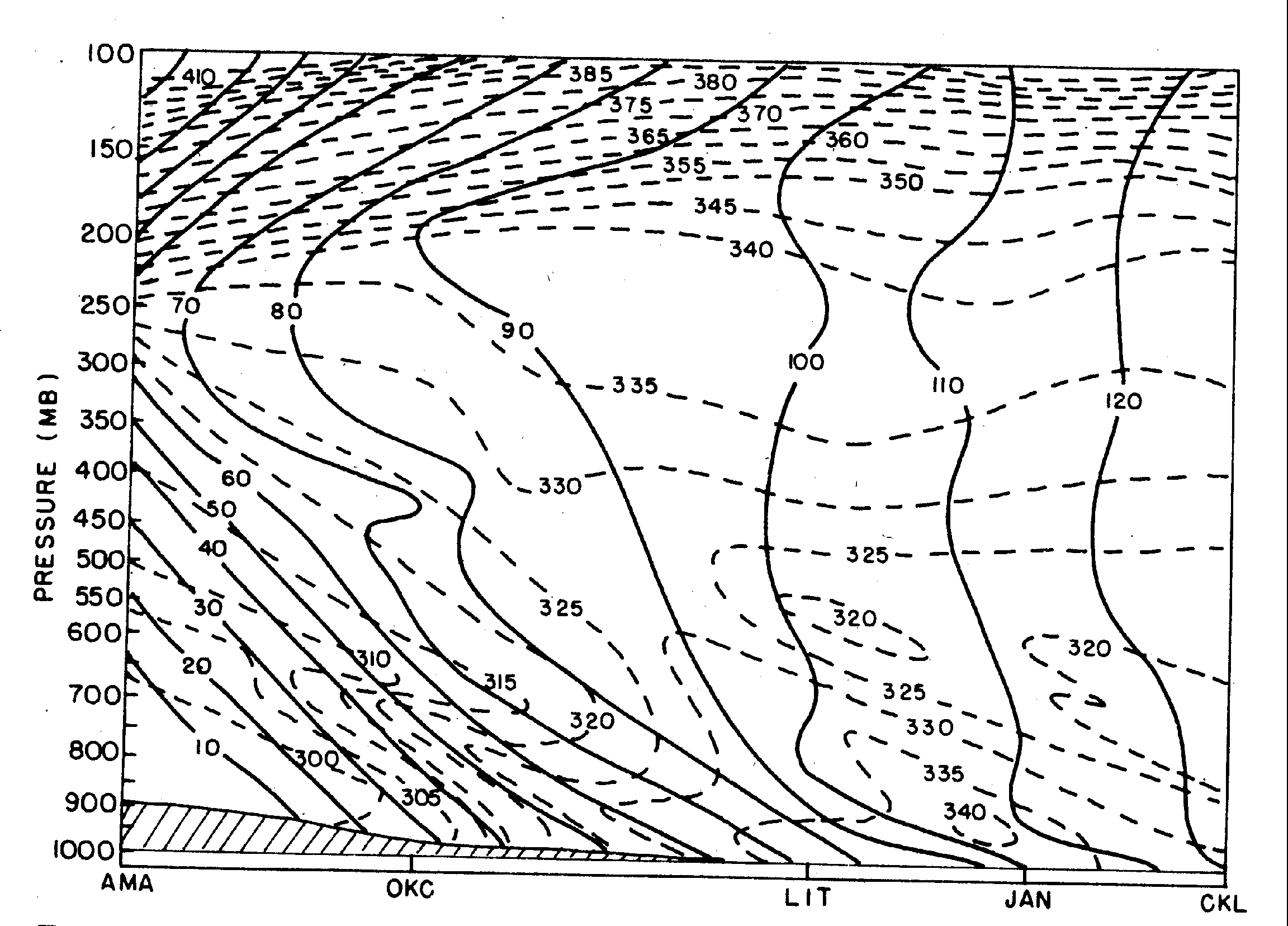 Make a plot of a sounding (temperature and dew point vs. pressure on a skew T – log p diagram) along the mg = 70 m s-1 surface, which passes near the ground level at Little Rock, AR (LIT). Is the sounding along this mg surface conditionally unstable anywhere? (In other words, is the sounding conditionally symmetrically unstable?) Compare it to the regular sounding at LIT. Feel free to interpolate equivalent potential temperature by eye to get temperature and dewpoint. Assume that the air is saturated everywhere below 700 mb, and neglect moisture above 700 hPa.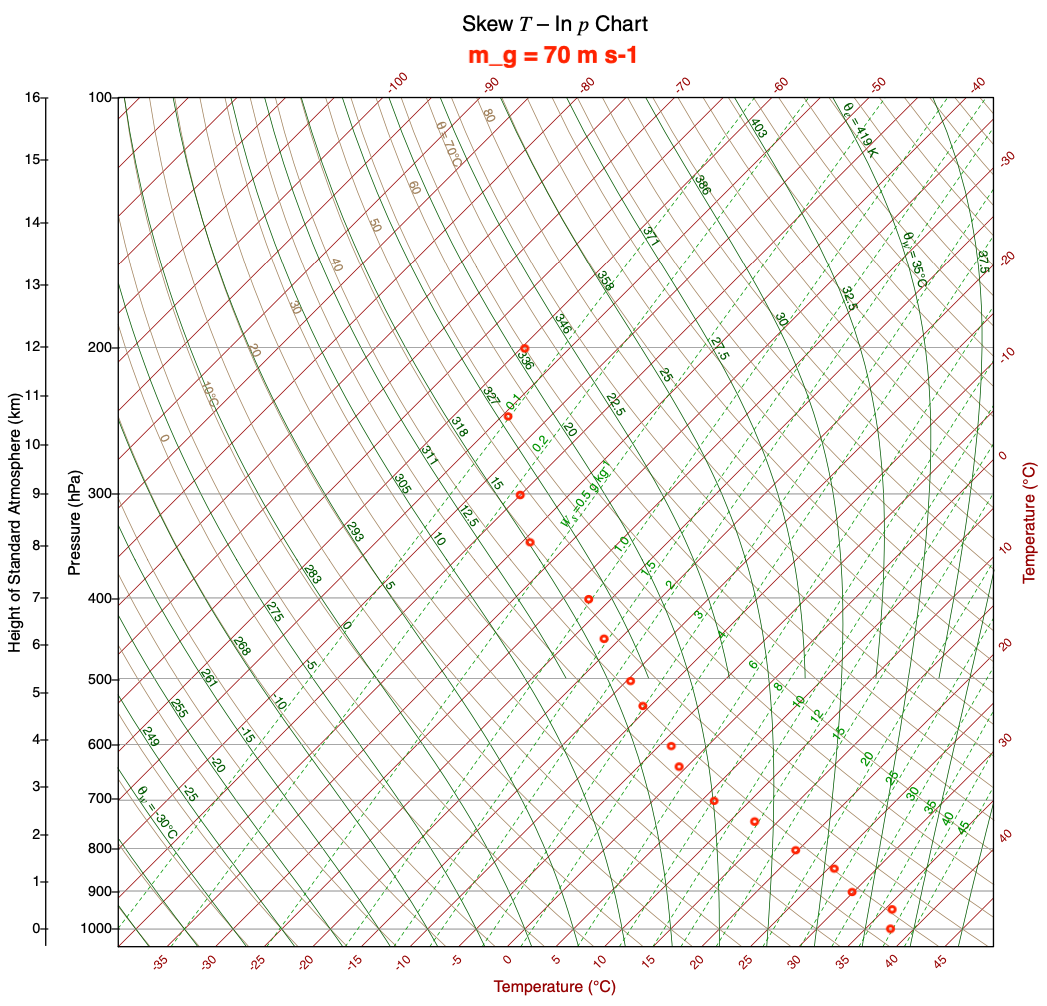 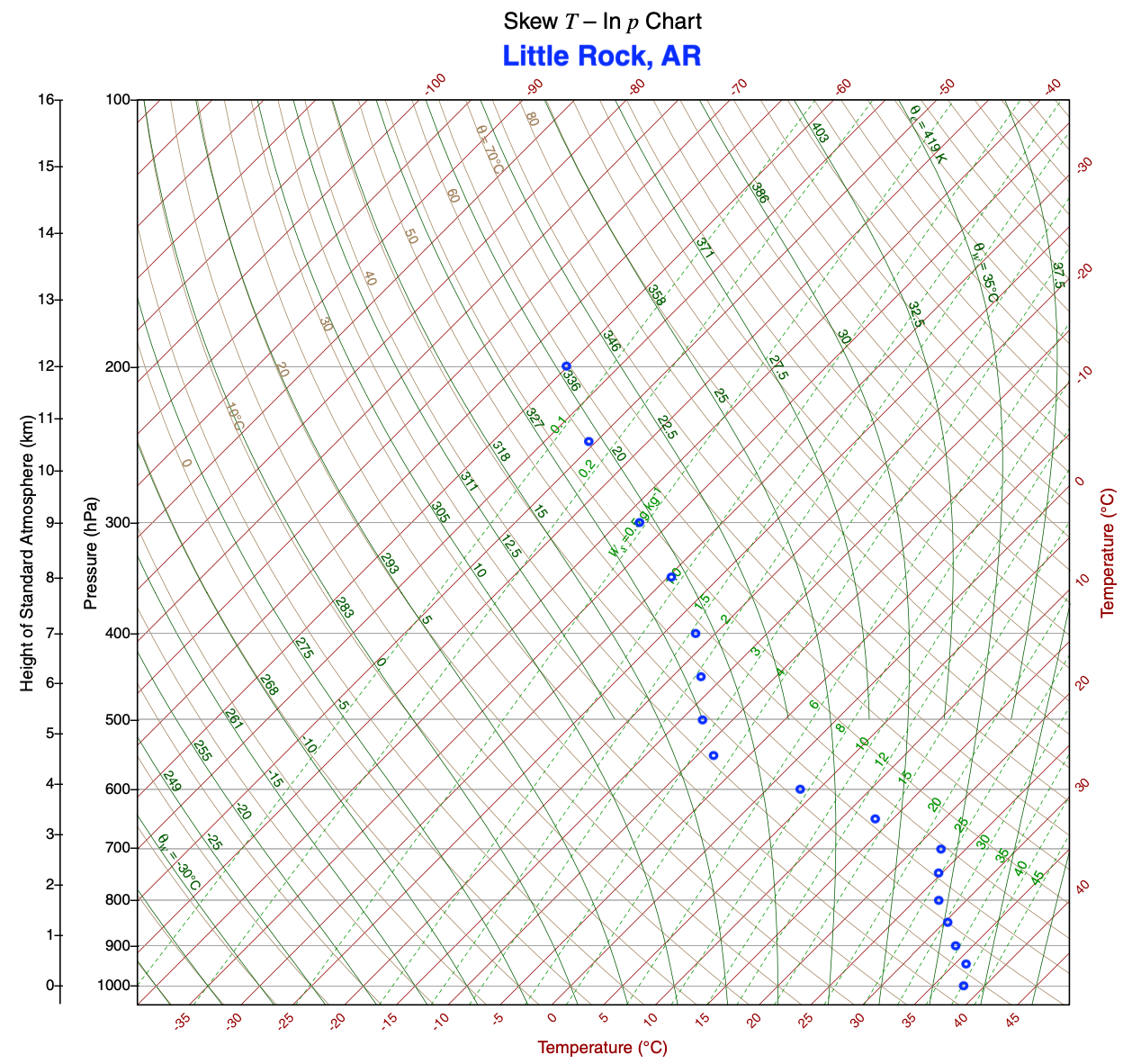 The sounding along the mg surface is conditionally symmetrically unstable above 950 hPa and extending approximately up to 650 hPa, with a second region between 300 and 400 hPa. The sounding at LIT is conditionally unstable between 700 and 550 hPa.2. Consider a material tube (a symmetric air parcel extending infinitely off in the ± x direction) that is displaced upward and to the north (+y direction) slightly (just 100 km to the north) of its original position so that it becomes embedded in an environment of ug = 15 m s-1 at 360 N.(a) If it originally was moving in the +x direction at 18 m s-1 and let go, what is its acceleration in the y direction? Neglect friction and assume that the movement of the tube does not disturb the environmental pressure field. 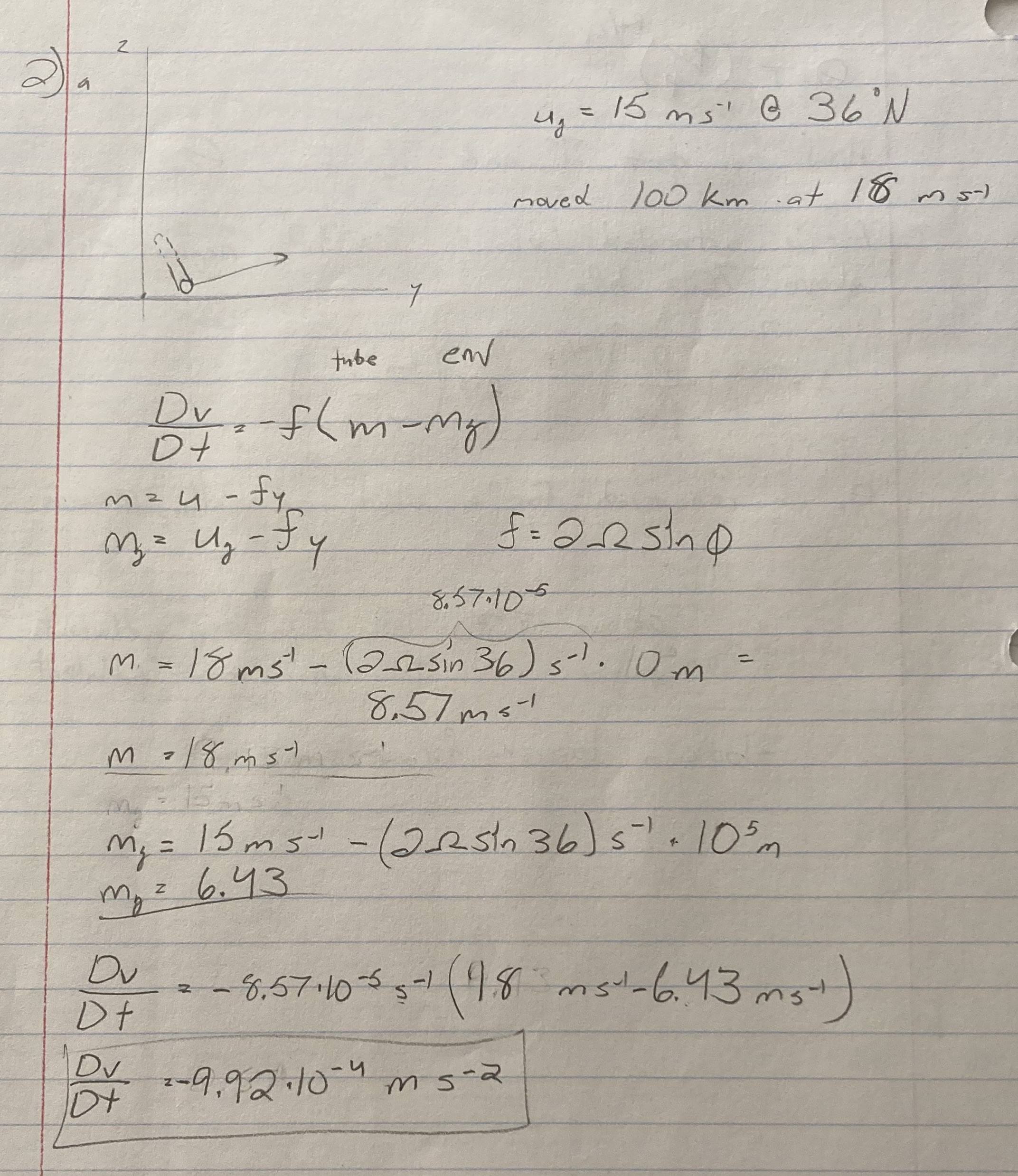 (b) If ∂mg/∂y is constant and < 0 in the environment, what is the period of oscillation of the tube in the y direction?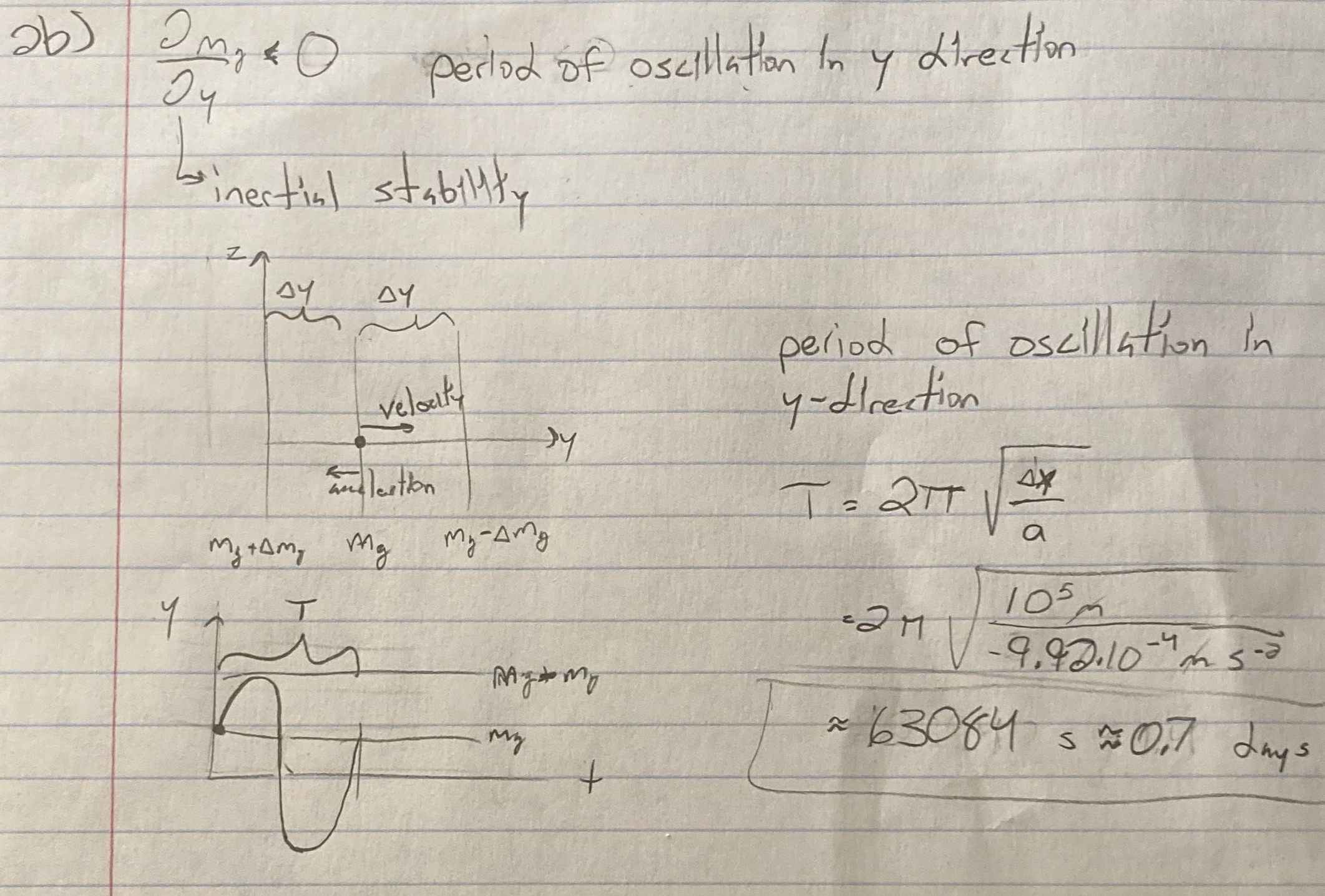 Pressure (constant  surface) (Little Rock)1000336 (63)336 (63)950336 (63)336 (63)900332 (59)335 (62)850329 (56)334 (61)800323 (50)333 (60)750319 (46)333 (60)700314 (41)332 (59)650314 (41)330 (57)600316 (43)325 (52)550318 (45)319 (46)500319 (46)322 (49)450321 (48)327 (54)400324 (51)331 (58)350323 (50)335 (62)300326 (53)337 (64)250333 (60)338 (65)200350 (77)341 (68)